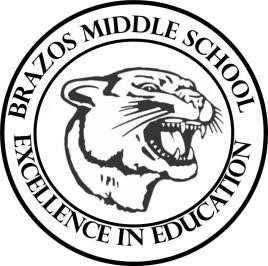 Teacher_Chris Stanley 7th Grade TX History 2023 Week 16- 3rd- 6 weeks December 4th – December 8thMonday 	 Thursday 	 TLW: identify and analyze the debate for independence from Mexico and the formation of the provisional government. Timeline- recap events of the war before the break. Notes in composition book. Guided notes over the Consultation Analyze the document and its meaning. 7.3CTLW: create a timeline of the major events of the Texas Revolution. 7.3B, 7.3CTuesday 	 Friday 	 TLW: identify and analyze the events of the Texas Revolution. Runaway Scrape Battle of Refugio Battle of Coleto Fannin's surrender at Goliad Houston Prepare Troops Battle of San Jacinto7.3CTLW: create a timeline of the major events of the Texas Revolution. 7.3B ,7.3CWednesday 	 TLW: identify and analyze the events of the Texas Revolution. Runaway Scrape Battle of Refugio Battle of Coleto Fannin's surrender at Goliad Houston Prepare Troops Battle of San Jacinto 7.3C 11.5 questions put with Monday’s assignment.